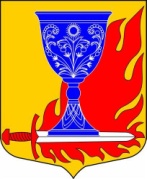 Администрациямуниципального образования«Большелуцкое сельское поселение»муниципального образования« Кингисеппский муниципальный район»Ленинградской области ПОСТАНОВЛЕНИЕот 11 декабря 2023 года №392Об утверждении программы профилактики рисков причинения вреда (ущерба) охраняемым законом ценностям  в рамках осуществления муниципального контроляв сфере благоустройства на территории муниципального образования «Большелуцкое сельское поселение» муниципального образования «Кингисеппский муниципальный район» Ленинградской области на 2024 годВ соответствии со статьей 44 Федерального закона от 31 июля 2020 года  № 248-ФЗ «О государственном контроле (надзоре) и муниципальном контроле в Российской Федерации», постановлением Правительства Российской Федерации от 25.06.2021 № 990 «Об утверждении Правил разработки и утверждения контрольными (надзорными) органами программы профилактики рисков причинения вреда (ущерба) охраняемым законом ценностям», Положением о муниципальном контроле в сфере благоустройства на территории муниципального образования «Большелуцкое сельское поселение» муниципального образования «Кингисеппский муниципальный район» Ленинградской области, утверждённого Советом депутатов МО "Большелуцкое сельское поселение" от 16.12.2022 года № 151 (с изм. от 09.03.2023 № 208), на основании Устава, администрацияПОСТАНОВЛЯЕТ:1. Утвердить программу профилактики рисков причинения вреда (ущерба) охраняемым законам ценностям в рамках осуществления муниципального контроля в сфере благоустройства на территории муниципального образования «Большелуцкое сельское поселение» муниципального образования «Кингисеппский муниципальный район» Ленинградской области на 2024 год.2. Опубликовать (обнародовать) постановление в средствах массовой информации и разместить на официальном сайте "Большелуцкого сельского поселения.3. Настоящее постановление вступает в силу со дня его официального опубликования (обнародования).4. Контроль за исполнением настоящего постановления оставляю за собой.Исполняющий обязанностиглавы администрацииМО "Большелуцкое сельское поселение" 	              О.В. ПетровУТВЕРЖДЕНАПостановлением Администрации МО "Большелуцкое сельское поселение" от 11.12.2023№ 392Программа профилактики рисков причинения вреда (ущерба) охраняемым законам ценностям в рамках осуществления муниципального контроля в сфере благоустройства на территории муниципального образования «Большелуцкое сельское поселение» муниципального образования «Кингисеппский муниципальный район» Ленинградской области на 2024 годНастоящая Программа профилактики рисков причинения вреда (ущерба) охраняемым законом ценностям в сфере благоустройства на территории муниципального образования «Большелуцкое сельское поселение» муниципального образования «Кингисеппский муниципальный район» Ленинградской области на 2024 год (далее – Программа) разработана в целях стимулирования добросовестного соблюдения обязательных требований организациями и гражданами, устранения условий, причин и факторов, способных привести к нарушениям обязательных требований и (или) причинению вреда (ущерба) охраняемым законом ценностям, создания условий для доведения обязательных требований до контролируемых лиц, повышение информированности о способах их соблюдения.Настоящая Программа разработана и подлежит исполнению администрацией МО "Большелуцкое сельское поселение"  (далее по тексту – администрация).Анализ текущего состояния осуществления муниципального контроля в сфере благоустройства, описание текущего развития профилактической деятельности контрольного (надзорного) органа,характеристика проблем, на решение которых направленаПод профилактикой рисков причинения вреда (ущерба) охраняемым законом ценностям понимается осуществление с целью предотвращения таких рисков деятельность должностных лиц администрации МО "Большелуцкое сельское поселение"  по реализации мер организационного, информационного, правового, социального и иного характера, направленных на просвещение контролируемых лиц и иных заинтересованных лиц по вопросам содержания и порядка применения требований Правил благоустройства на территории МО "Большелуцкое сельское поселение", а также стимулирование добросовестного и правомерного поведения контролируемых лиц.Под контролируемыми лицами в сфере благоустройства понимаются граждане, индивидуальные предприниматели и организации, деятельность, действия или результаты деятельности которых либо производственные объекты, находящиеся во владении и (или) в пользовании которых подлежат муниципальному контролю в сфере благоустройства (далее- контролируемые лица).В 2023 году при осуществлении муниципального контроля в сфере благоустройства плановые контрольные (надзорные) мероприятия не проводились, так как Положением о муниципальном контроле в сфере благоустройства на территории муниципального образования «Большелуцкое сельское поселение» муниципального образования «Кингисеппский муниципальный район» Ленинградской области, утверждённым Советом депутатов МО "Большелуцкое сельское поселение" от 16.12.2022 года № 151 (с изм. от 09.03.2023 № 208), установлено, что контроль осуществляется без проведения плановых контрольных мероприятий. Система оценки и управления рисками при осуществлении данного вида контроля не применяется. Основания для проведения внеплановых проверок отсутствовали.Предостережения о недопустимости нарушений обязательных требований при осуществлении муниципального контроля в сфере благоустройства контролируемым лицам не выдавались.Случаи причинения контролируемыми лицами вреда охраняемым законом ценностям, а также случаи возникновения чрезвычайных ситуаций природного и техногенного характера не установлены.В целях профилактики нарушений обязательных требований, соблюдение которых проверяется в ходе осуществления муниципального контроля, Администрацией МО "Большелуцкое сельское поселение" в 2023 году проведена следующая работа:осуществлено информирование контролируемых лиц о необходимости соблюдения обязательных требований;на официальном сайте администрации МО "Большелуцкое сельское поселение", размещены нормативные правовые акты, регламентирующие обязательные требования муниципального контроля в сфере благоустройства.Характеристика проблем, на решение которых направлена Программа профилактики2.1. К основным проблемам в сфере благоустройства, на решение которых направлена Программа относится:  - приведение объектов благоустройства в соответствии с технико-эксплуатационными характеристиками, - улучшение экологической обстановки и санитарно-гигиенических условий жизни на территории МО "Большелуцкое сельское поселение",  - создание безопасных и комфортных условий для проживания населения, обеспечение и поддержание чистоты и порядка на данной территории.Цели и задачи реализации Программы профилактикиПрофилактика рисков причинения вреда (ущерба) охраняемым законом ценностям направлена на достижение следующих основных целей:создание условий для доведения обязательных требований до контролируемых лиц, повышение информированности о способах их соблюдения;устранение условий, причин и факторов, способных привести к нарушениям обязательных требований и (или) причинению вреда (ущерба) охраняемым законом ценностям;предупреждение нарушений обязательных требований законодательства, требований, установленных муниципальными правовыми актами (снижение числа нарушений обязательных требований, установленных муниципальными правовыми актами) контролируемыми лицами, осуществляющими деятельность в сфере благоустройства на территории МО "Большелуцкое сельское поселение";создание мотивации к добросовестному поведению контролируемых лиц, осуществляющих свою деятельность в сфере благоустройства на территории МО "Большелуцкое сельское поселение".Задачами Программы являются:выявление причин, факторов и условий, способствующих нарушениям обязательных требований, разработка мероприятий, направленных на устранение нарушений обязательных требований;устранение факторов и условий, способствующих нарушениям обязательных требований, требований, установленных муниципальными правовыми актами в сфере благоустройства.повышение правосознания, правовой культуры, а также формирование единого понимания обязательных требований законодательства, требований, установленных муниципальными правовыми актами в сфере благоустройства у всех участников контрольной деятельности;Перечень профилактических мероприятий, проводимых по муниципальному контролю в сфере благоустройства на территорииМО "Большелуцкое сельское поселение" на 2024 год, сроки (периодичность) их проведенияПоказатели результативности и эффективности ПрограммыОценка эффективности и результативности профилактических мероприятий предназначена способствовать максимальному достижению общественно значимых результатов снижения причиняемого контролируемыми лицами вреда (ущерба) охраняемым законом ценностям, при проведении профилактических мероприятий.Оценка эффективности Программы производится по итогам 2023 года согласно прилагаемой таблице:Наименование профилактических мероприятийСрок(периодичность)проведениямероприятияОтветственноедолжностное лицо1. Информирование1. Информирование1. Информирование1Информирование контролируемых лиц и иных заинтересованных лиц осуществляется в порядке, установленном статьей 46 Федерального закона от 31.07.2020 № 248-ФЗ «О государственном контроле (надзоре) и муниципальном контроле в Российской Федерации», посредством размещения соответствующих сведений на официальном сайте органов местного самоуправления в сети Интернет, в средствах массовой информации, через личные кабинеты контролируемых лиц в государственных информационных системах (при их наличии) и в иных формахВ течение    годаСпециалист администрации,к должностным   обязанностям которого относится осуществление муниципального контроля2. Консультирование2. Консультирование2. Консультирование2Консультирование (разъяснение по вопросам, связанным с организацией и осуществлением муниципального контроля в сфере благоустройства):порядок и периодичность проведения контрольных мероприятий;порядок осуществления профилактических мероприятий;порядок	принятия	решений	по итогам	контрольных мероприятий;порядок обжалования решений Контрольного органа.2.Письменное консультирование контролируемых лиц и их представителей осуществляется по следующим вопросам:1) порядок обжалования решений Контрольного органа;2) порядок организации и проведения контрольных (надзорных) мероприятий;3) гарантии и защита прав контролируемых лиц;4) результаты контрольного мероприятия;5) исполнение решений контрольного органа.В течение   года(по мере необходимости, запросу - по телефону, посредством видео-конференц-связи, на личном приеме, в ходе проведения профилактического мероприятия, контрольного (надзорного) мероприятияСпециалист администрации,к должностным   обязанностям которого относится осуществление муниципального контроля3. Объявление предостережения3. Объявление предостережения3. Объявление предостережения3 Контрольный орган объявляет контролируемому лицу предостережение о недопустимости нарушения обязательных требований (далее – предостережение) при наличии сведений о готовящихся нарушениях обязательных требований или признаках нарушений обязательных требований и (или) в случае отсутствия подтвержденных данных о том, что нарушение обязательных требований причинило вред (ущерб) охраняемым законом ценностям либо создало угрозу причинения вреда (ущерба) охраняемым законом ценностям, и предлагает принять меры по обеспечению соблюдения обязательных требований.В течение   года(при наличии оснований, предусмотренных статьей 49 Федерального закона от 31.07.2020 N 248-ФЗ "О государственном контроле (надзоре) и муниципальном контроле в Российской Федерации")Специалист администрации,к должностным   обязанностям которого относится осуществление муниципального контроля№ п/пНаименование показателяЕдиница измерения, свидетельствующая о максимальной результативности Программы профилактики1.Полнота информации, размещенной на официальном сайте Администрации в соответствии с частью 3 статьи 46 Федерального закона от 31 июля 2020 года № 248-ФЗ «О государственном контроле (надзоре) и муниципальном контроле в Российской Федерации»100 %2.Количество проведенных профилактических мероприятий03.Количество объявленных предостережений в общем количестве случаев выявления готовящихся нарушений обязательных требований или признаков нарушений обязательных требований0(отсутствие оснований, предусмотренных статьей 49 Федерального закона от 31.07.2020 N 248-ФЗ)4.Количество случаев нарушения сроков консультирования контролируемых лиц в устной и письменной форме0(запросы не поступали)